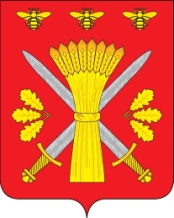 РОССИЙСКАЯ ФЕДЕРАЦИЯОРЛОВСКАЯ ОБЛАСТЬ__________АДМИНИСТРАЦИЯ ТРОСНЯНСКОГО РАЙОНА_________РАСПОРЯЖЕНИЕ« 13 » апреля 2020 года                                                            № 51-рО назначении публичных слушаний по проекту внесения изменений в Правила землепользования и застройки Жерновецкого сельского поселения Троснянского района Орловской области Рассмотрев проект внесения изменений в Правила землепользования и застройки Жерновецкого сельского поселения Троснянского района Орловской области, руководствуясь статьями 5.1, 31 Градостроительного кодекса Российской Федерации, Федеральным законом от 06.10.2003 № 131-ФЗ «Об общих принципах организации местного самоуправления в Российской Федерации», решением Троснянского районного Совета народных депутатов от 21.08.2018 № 137 «Об утверждении Положений о порядке организации и проведения общественных обсуждений или публичных слушаний по вопросам, регулирующим градостроительную деятельность на территории сельских поселений Троснянского района Орловской области»:1. Назначить публичные слушания по проекту внесения изменений в текстовую часть Правил землепользования и застройки Жерновецкого сельского поселения в части дополнения градостроительного регламента территориальной зоны ЖЗ-1 (зона застройки индивидуальными жилыми домами) основным видом разрешенного использования «блокированная жилая застройка» (код 2.3 согласно Классификатору видов разрешенного использования земельных участков, утвержденному Приказом Минэкономразвития РФ от 01.09.2014 № 540) и установления для видов разрешенного использования «для ведения личного подсобного хозяйства», «для индивидуального жилищного строительства», «блокированная жилая застройка» предельных (минимальных и (или) максимальных) размеров земельных участков градостроительных регламентов, в том числе в соответствии с решением Троснянского районного Совета народных депутатов от 06.02.2014 № 269 «Об отдельных правоотношениях, связанных с предоставлением в собственность гражданам земельных участков, находящихся в собственности Троснянского района, а также из земель, государственная собственность на которые не разграничена, на территории Троснянского района».2. Определить датой проведения публичных слушаний 29 мая 2020 года в 10 часов 00 минут в здании администрации Жерновецкого сельского поселения по адресу: Орловская область, Троснянский район, д. Нижнее Муханово, д. 30.3. Заинтересованные лица могут ознакомиться с проектом и представить свои предложения и замечания в комиссию по землепользованию и застройке Троснянского района в рабочие дни с 9.00 до 17.00 по адресу: Орловская область, Троснянский район, с. Тросна, ул. Ленина, д. 4, кабинет отдела строительства, архитектуры и ЖКХ.4. Настоящее распоряжение опубликовать в газете "Сельские зори" и разместить на официальном сайте администрации Троснянского района.5. Контроль за исполнением постановления возложить на заместителя главы администрации района Фроловичева А. В.Глава района                                                                                      А. И. Насонов